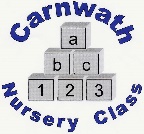 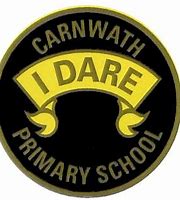   Week Beg: Monday 18th May, 2020SubjectDayTimeWebsiteP.E.Mon-Fri9amJoe WicksHearts Radio’s Ashley Roberts is doing dance classes every Monday at 10am also.Mathematics – Maths on ToastEvery day but new tasks on a MondayN/AGreat resources or tasks to do at home.https://www.mathsontoast.org.uk/monday-maths-fun-day/Music – Scottish OperaNew video every MondayN/ALearn the Opera Fever.  5 songs with a new one every Monday.  This is one we have performed in school before.www.scottishopera.org.ukLiteracy– Everybody Worries BookN/AN/AGreat book written by Jon Burgermanwww.oxfordowl.co.ukFrench – Lingobox LearningNew video every Thurs11:30amFun videos to learn vocabulary e.g. Disco workout on numbers to 100.Music– Mr Craigheads Music BlogN/AN/Ahttps://mrcraigheadmusic184794772.wordpress.com